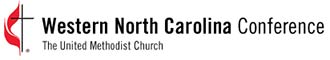 An Equal Opportunity EmployerDate:  ________________PERSONAL INFORMATION 
Incomplete information could disqualify you from further consideration. Name  												Address   E-mail Address Home Phone # Mobile Phone # Are you eligible to work in the U.S?      Yes ____   No ____Are you able to perform the essential functions of the job for which you are applying, with or without a reasonable accommodation?   Yes____    No____EMPLOYMENT DESIRED Position desired ___________________________ Date available ______________ Hourly Rate/Salary desired ______________________________ Are you currently employed? ______ If so may we inquire of your present employer? _______REFERRAL SOURCE How did you hear about us? Walk In   Advertisement   Referral   Other Do you have any special skills, experience and/or training that would enhance your ability to perform the position applied for? If yes, explain.____________________________________________________________Computer Skills (please describe): _____________________________EMPLOYMENT HISTORY Include your last seven (7) years of employment history, including periods of unemployment, starting with the most recent and working backwards in time. Incomplete information could disqualify you from further consideration. Have you ever been convicted of a misdemeanor or felony, other than a minor traffic violation:    Yes _____   No _____
If yes, please explain (a yes will not automatically disqualify you from employment consideration): ________________________________________________________________________________________________________________________REFERENCES Give the names of three persons not related to you, whom you have known at least three (3) years. Please read carefully before signing. WNCC-UMC is an equal opportunity employer. WNCC-UMC does not discriminate in employment on account of race, color, religion, national origin, citizenship status, ancestry, age, sex, marital status, physical or mental disability, military status or unfavorable discharge from military service.I understand that neither the completion of this application nor any other part of my consideration for employment establishes any obligation for WNCC-UMC] to hire me. If I am hired, I understand that either WNCC-UMC or I can terminate my employment at any time and for any reason, with or without cause and without prior notice. I understand that no representative of WNCC-UMC has the authority to make any assurance to the contrary.I attest with my signature below that I have given to WNCC-UMC true and complete information on this application. No requested information has been concealed. I authorize WNCC-UMC to contact references provided for employment reference checks. If any information I have provided is untrue, or if I have concealed material information, I understand that this will constitute cause for the denial of employment or immediate dismissal.
Date: __________  Signature:    ________________________________EDUCATION Name and location of school No. of yrs. Attended Degree Received Subjects studied/Major High SchoolCollege or UniversityChurch Related Training (Ordination, etc.)Trade, Business or Correspondence SchoolFromToToEmployer NameEmployer NameTelephone( )Telephone( )Job TitleJob TitleJob TitleAddressAddressAddressAddressImmediate supervisor, title & current contact information:Immediate supervisor, title & current contact information:Immediate supervisor, title & current contact information:Summarize the nature of work performed and job responsibilitiesSummarize the nature of work performed and job responsibilitiesSummarize the nature of work performed and job responsibilitiesSummarize the nature of work performed and job responsibilitiesCurrent Salary:Current Salary:Current Salary:Reason for leaving:Reason for leaving:Reason for leaving:Reason for leaving:FromToToEmployerEmployerTelephone( )Telephone( )Job TitleJob TitleJob TitleAddressAddressAddressAddressImmediate supervisor, title & current contact information:Immediate supervisor, title & current contact information:Immediate supervisor, title & current contact information:Summarize the nature of work performed and job responsibilitiesSummarize the nature of work performed and job responsibilitiesSummarize the nature of work performed and job responsibilitiesSummarize the nature of work performed and job responsibilitiesCurrent Salary:Current Salary:Current Salary:Reason for leaving:Reason for leaving:Reason for leaving:Reason for leaving:FromToToEmployerEmployerTelephone( )Telephone( )Job TitleJob TitleJob TitleAddressAddressAddressAddressImmediate supervisor, title & current contact information:Immediate supervisor, title & current contact information:Immediate supervisor, title & current contact information:Summarize the nature of work performed and job responsibilitiesSummarize the nature of work performed and job responsibilitiesSummarize the nature of work performed and job responsibilitiesSummarize the nature of work performed and job responsibilitiesCurrent SalaryCurrent SalaryCurrent SalaryReason for LeavingReason for LeavingReason for LeavingReason for LeavingFromToToEmployer NameEmployer NameTelephone( )Telephone( )Job TitleJob TitleJob TitleAddressAddressAddressAddressImmediate supervisor, title & current contact information:Immediate supervisor, title & current contact information:Immediate supervisor, title & current contact information:Summarize the nature of work performed and job responsibilitiesSummarize the nature of work performed and job responsibilitiesSummarize the nature of work performed and job responsibilitiesSummarize the nature of work performed and job responsibilitiesCurrent Salary:Current Salary:Current Salary:Reason for leaving:Reason for leaving:Reason for leaving:Reason for leaving:NameAddress, Phone, EmailCompany/     
Relationship Years Acquainted123